Recycling is a 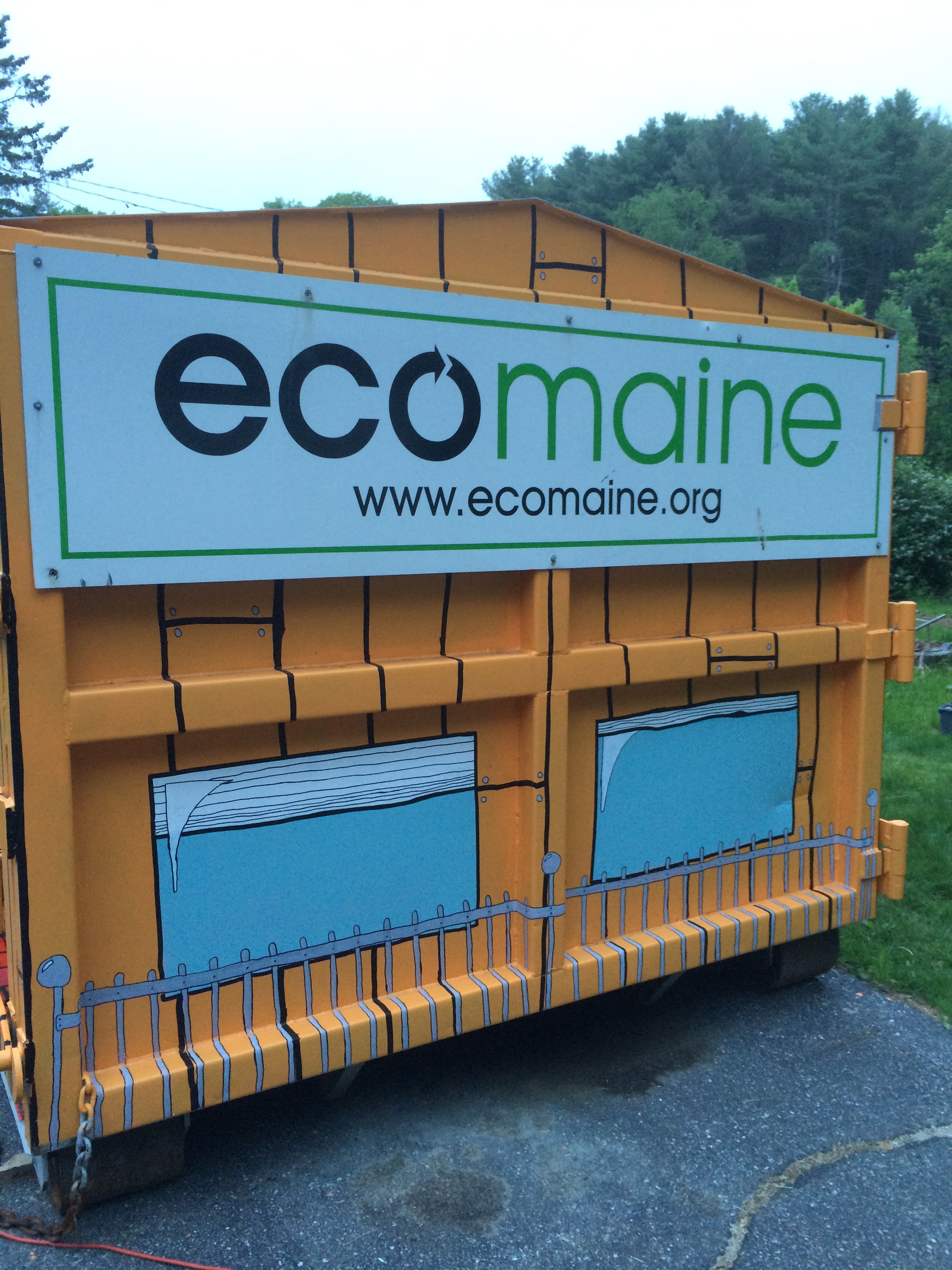 Work of Art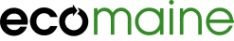 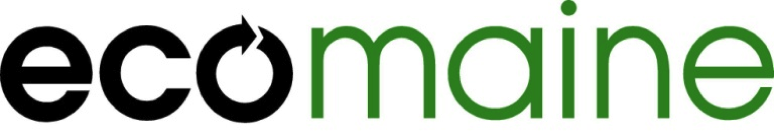 